Publicado en Barcelona el 15/02/2018 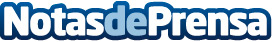 Ackstorm se certifica como Partner Premier de Google Cloud PlatformAckstorm se posiciona como Partner Premier con la certificación de Google Cloud Platform a nivel NacionalDatos de contacto:Gisela CostaResponsable de Marketing, Ackstorm902 888 345 Nota de prensa publicada en: https://www.notasdeprensa.es/ackstorm-se-certifica-como-partner-premier-de Categorias: Nacional Telecomunicaciones Software http://www.notasdeprensa.es